ГЛАВНОЕ УПРАВЛЕНИЕ ПО ЗДРАВООХРАНЕНИЮБРЕСТСКОГО ОБЛАСТНОГО ИСПОЛНИТЕЛЬНОГО КОМИТЕТАУчреждение образования«Брестский государственный медицинский колледж»учебный модуль «Педиатрия» Инструкции по работе с симуляционным оборудованиемСпециальность 2 – 79 01 31 «Сестринское дело»Специальность 2 – 79 01 01 «Лечебное дело»Брест, 2022 СОДЕРЖАНИЕУчебный модуль «Педиатрия» рекомендуется для освоения по учебным дисциплинам: «Педиатрия», «Сестринское дело в педиатрии», «Сестринское дело и манипуляционная техника» 1. Манекен недоношенного новорожденного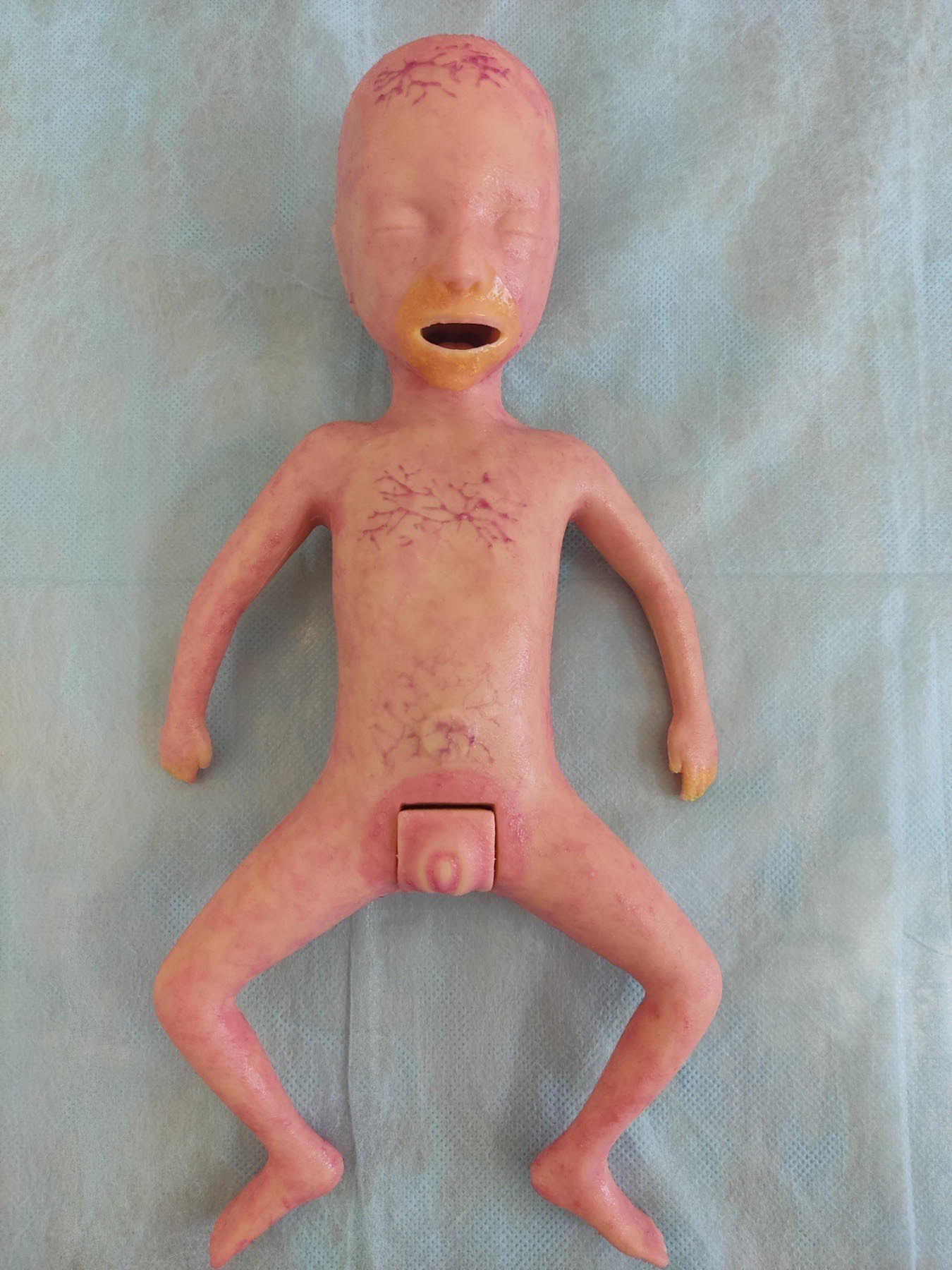 Манекен новорожденного ребенка предназначен для демонстрации анатомо-физиологических характеристик недоношенного младенца, пальпации родничков и швов черепа новорожденного, отсасывания мокроты и кормления через зонд.Манекен имеет физиологические характеристики недоношенного младенца: • имитация мягкой кожи красного цвета; • имитация тонкого эпидермиса с видимыми кровеносными сосудами; • рыхлая, морщинистая кожа лица; • вялые мышцы шеи; • гипотония конечностей; • мягкие ушные раковины; • нечеткая ареола молочных желез; • широкие швы черепа; • податливый большой родничок. Материал, из которого сделан манекен, аналогичен коже недоношенного новорожденного по цвету и тактильным ощущениям. Манекен соответствует параметрам роста и веса недоношенного ребенка.Сменные гениталии: • Для младенцев мужского пола: отсутствие опускания яичек в мошонку. • Для младенцев женского пола: недоразвитие больших половых губ, не закрывающих малые половые губы. Подготовку к эксплуатации должен проводить преподаватель. 1. Распаковать изделие. 2. Установить на ровную горизонтальную поверхность в месте доступном для эксплуатации. Поверхность должна обладать свойством, препятствующим процессу скольжения тренажера. 3. В зависимости от поставленной задачи выбрать и установить сменные гениталии в отсек на тренажере. 2. Манекен младенца для отработки навыков кормления 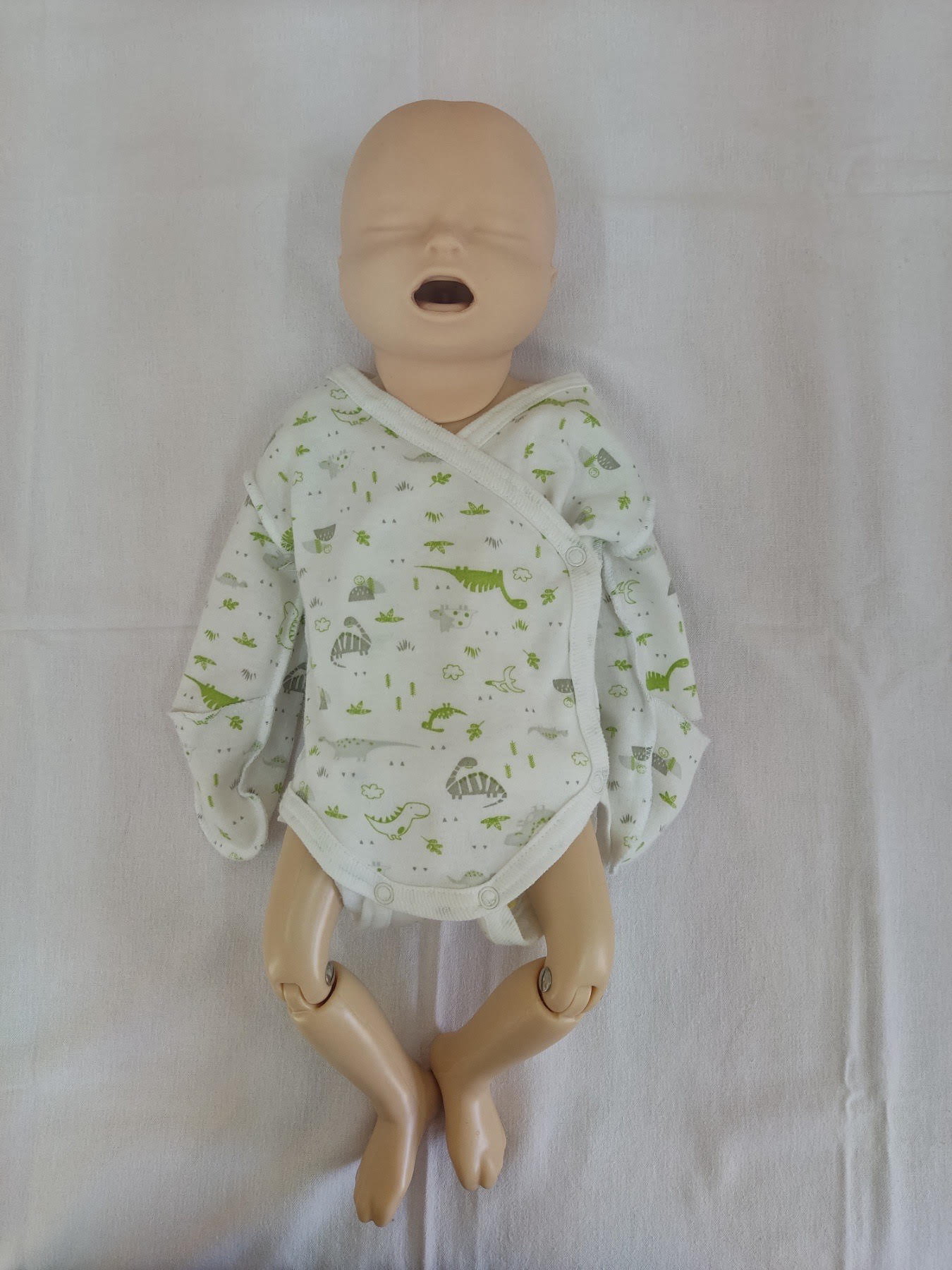 Манекен младенца для отработки навыков кормления, смены одежды и удерживания младенца. Форма тела манекена соответствует новорожденному ребенку. Подвижные конечности и не фиксируемая шея передают особенности новорожденного, также предусмотрена возможность придания манекену положения сидя. Язык, дёсны, твёрдое нёбо, мягкое нёбо, язычок реалистично выполнены, ротовая полость практически неотличима от таковой у новорожденного, делая инструктаж по кормлению понятным и наглядным.3. Манекена ребенка для отработки навыков сестринского уходаКонструкция тренажера предусматривает отработку следующих навыков ухода: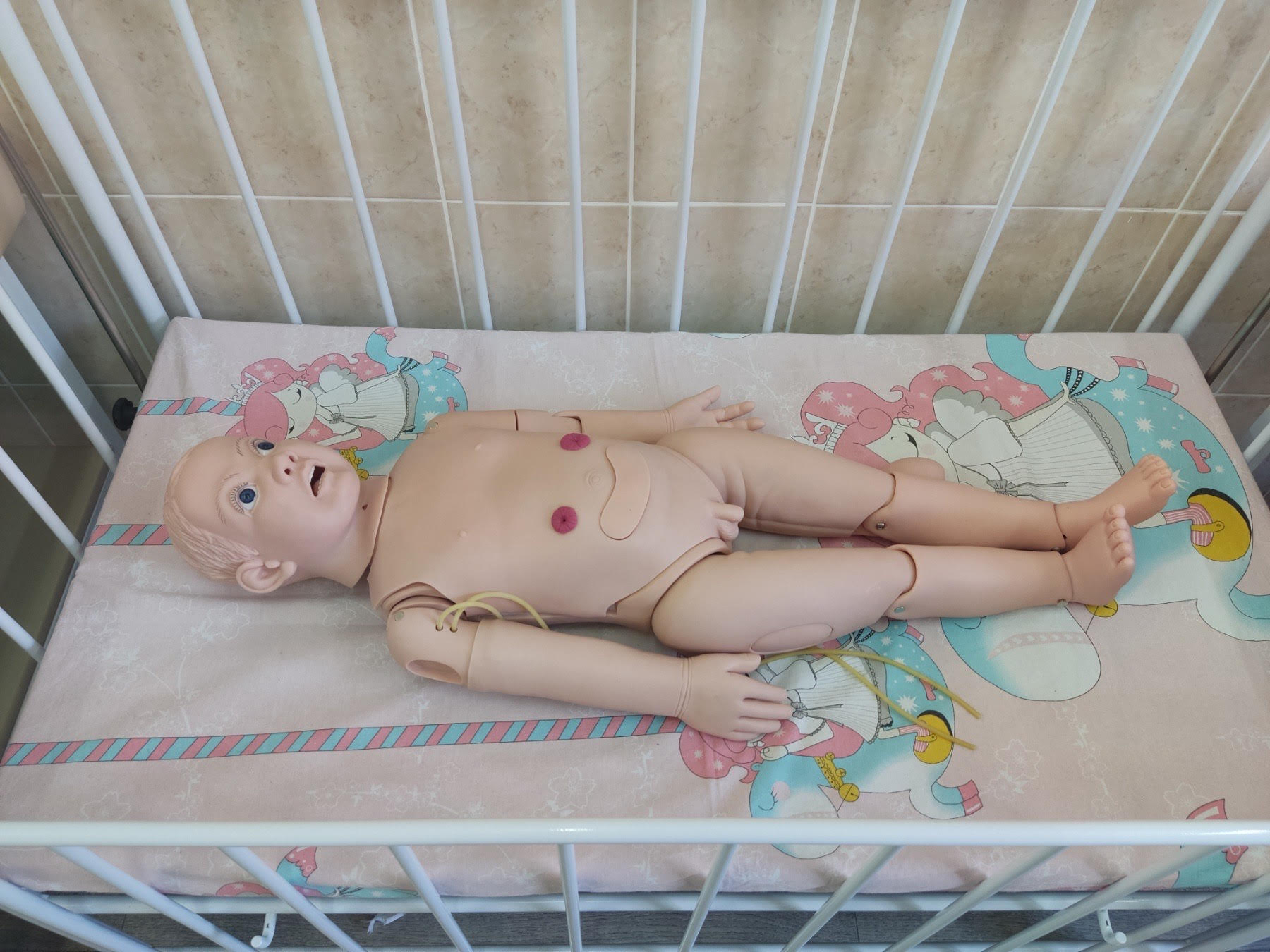  • мытье головы и лица; • промывание ушей и глаз; • наложение повязок; • уход за полостью рта; • отсасывание мокроты из ротовой полости; • кормление через рот и носовой зонд; • промывание желудка; • туберкулиновая проба; • венепункции, инъекции, трансфузии; • интубация трахеи; • ингаляция кислородом; • катетеризация уретры; • уход за илеостомой, колостомой; • внутрикостные инъекции; • подкожные инъекции и внутримышечные в дельтовидную мышцу; • инъекции в латеральную широкую мышцу бедра; • постановка клизмы; • мужская катетеризация; • смена одежды.Состав тренажера 1. Манекен ребенка З-х лет.2. Накладные имитации ран. 3. Съемная брюшная стенка. 4. Запасной комплект кровеносных сосудов (4 комплекта). 5. Сменная нижняя конечность с возможностью внутрикостных инъекций. 6. Сменная верхняя конечность с имитацией пульса.4. Модель верхней конечности ребенка для освоения техники внутривенных и внутримышечных инъекций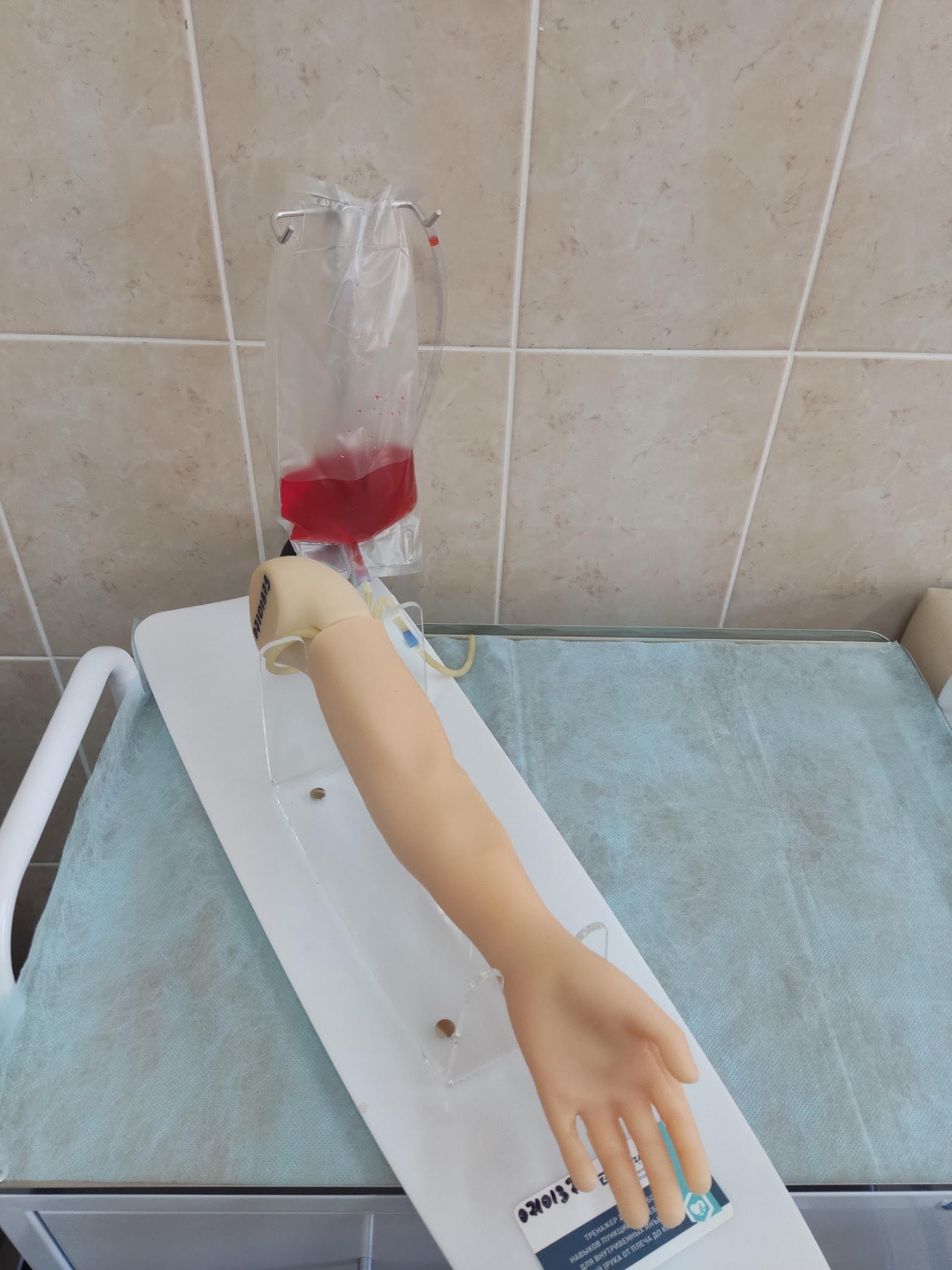 Тренажер представляет собой анатомическую модель верхней конечности ребенка с поверхностными венами. Материал, использованный при изготовлении модели, имитирует кожу ребенка. Наличие участка для внутримышечных инъекций в дельтовидную мышцу, участка для подкожных инъекций на ладонной стороне предплечья и боковой поверхности плеча. Структура имитаторов вен и окружающих тканей выполнена с учетом функциональной подвижности и эластичности, и обеспечивает ощущение провала иглы при проведении внутривенной инъекции. Для контроля и более реалистичной картины сосуды наполняются искусственной кровью, которая попадает в шприц при правильном выполнении процедуры. Также конструкцией тренажера предусмотрена возможность отработки навыков внутримышечных инъекций в дельтовидную мышцу. 5. Тренажер для отработки навыков пункций вен ребенка для внутривенных инъекций и инфузий (рука от плеча до кисти)Модель предназначена для отработки навыков пункций вен ребенка для внутривенных инъекций и инфузий (рука от плеча до кисти). Модель руки ребенка в натуральную величину с реалистичным током крови, имитация кожи модели выполнена из реалистичных материалов. Демонстрирует анатомическое строение руки, видимые кровеносные сосуды и четкие костные анатомические ориентиры для выполнения учебной венепункции. Гибкая тыльная сторона кисти для отработки венепункций, взятия крови и инфузий. Ощущение попадания иглы в вены. Реалистичный обратный ток имитирующей кровь жидкости при правильном введении иглы. Сосуды можно прокалывать многократно, а при повреждении их можно заменить.Также конструкцией тренажера предусмотрена возможность отработки навыков внутримышечных инъекций в дельтовидную мышцу. 6. Манекен для отработки навыков инъекций и пункций вен младенца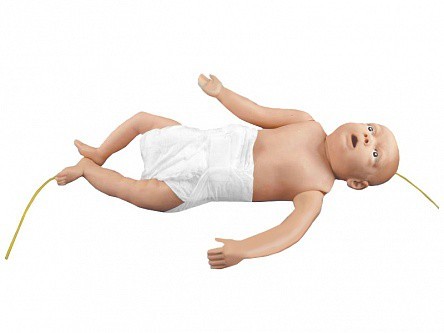 Тренажер предназначен для отработки навыков инъекций и пункций вен младенца. Венозная система включает вены головы, вены левой и правой рук, бедренную вену, большую подкожную вену ноги и малую подкожную вену ноги, а также пупочную вену. Конструкция тренажера предусматривает отработку инъекций, инфузий и переливания крови, а также возможность замены вен.Конструкция тренажера предусматривает отработку следующих практических навыков:• промывание глаз, закапывание капель в глаза;• туалет носа, закапывание капель в нос;• туалет наружного слухового прохода, закапывание капель в уши; • кормление через рот и носовой зонд; • промывание желудка; • туберкулиновая проба; • венепункции, инъекции, трансфузии; • интубация трахеи; • ингаляция кислородом; • катетеризация уретры; • отсасывание мокроты из ротовой полости;• инъекции в латеральную широкую мышцу бедра;  • постановка клизмы, введение ректальных суппозиториев; • обработка пуповины;7. Тренажер для отработки навыков пункций вен головы новорожденного для внутривенных инъекций и инфузий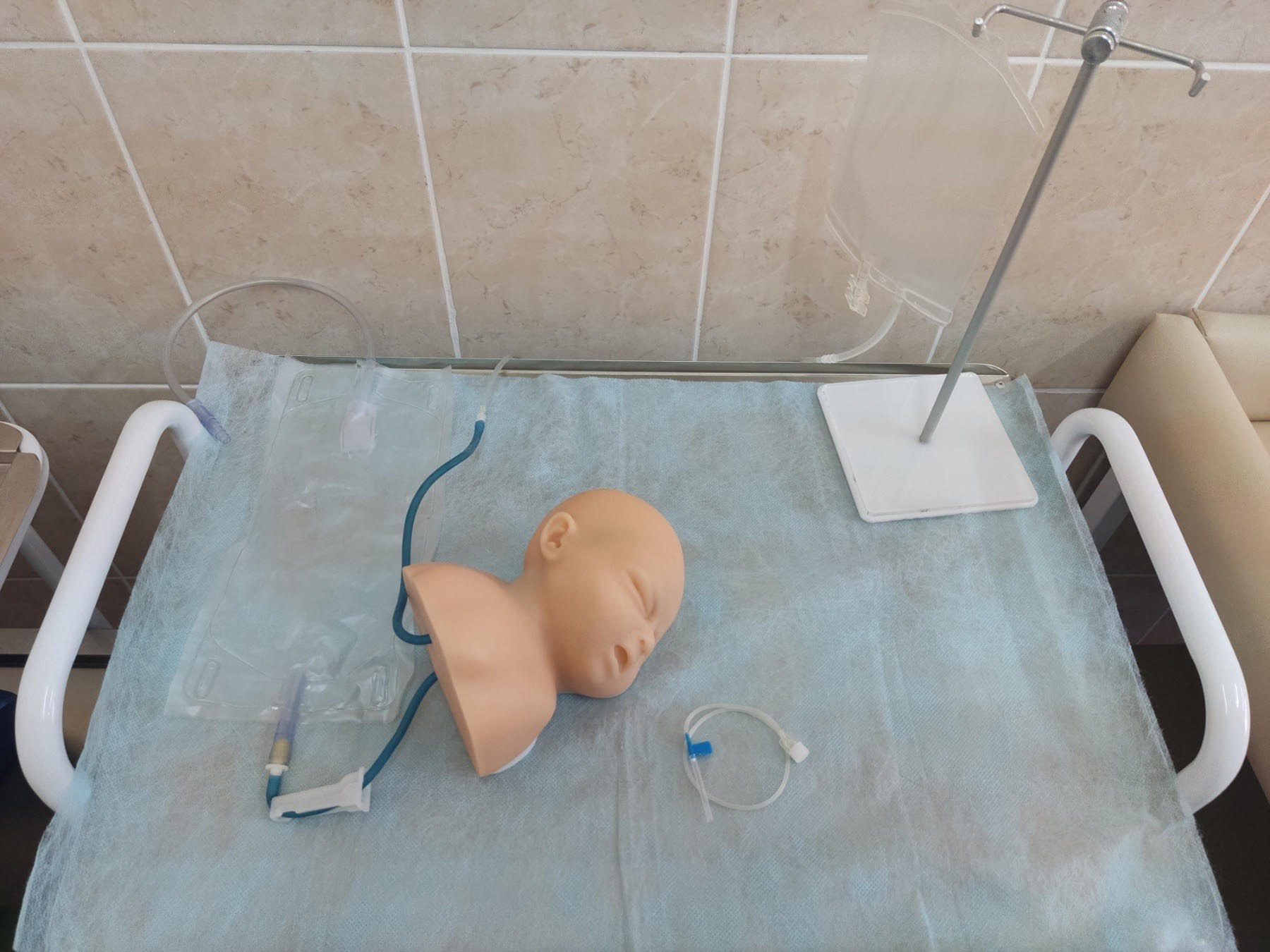 Тренажер предназначен для отработки навыков пункций вен головы новорожденного. Тренажер правдоподобно имитирует голову и шею новорожденного и содержит основные вены головы, включая поверхностные височные вены, лобные вены, надглазничные вены и др. Прокол вены головы сопровождается реалистичным ощущением. Обратный ток крови указывает на правильность расположения иглы. Вены и кожа могут быть пунктированы повторно, при этом не должна вытекать жидкость. Имеется возможность замены поврежденных вен и материала, имитирующего кожу. Работа 1) Распаковать изделие. 2) Проверить на наличие повреждений. 3) Проверить комплект поставки. 4) Разместить имитацию сосудов таким образом, чтобы они заполняли канавку, закрыть модель имитацией кожи. Пропальпировать вену, произвести инъекцию. 8. Манекен новорожденного для отработки навыков ухода 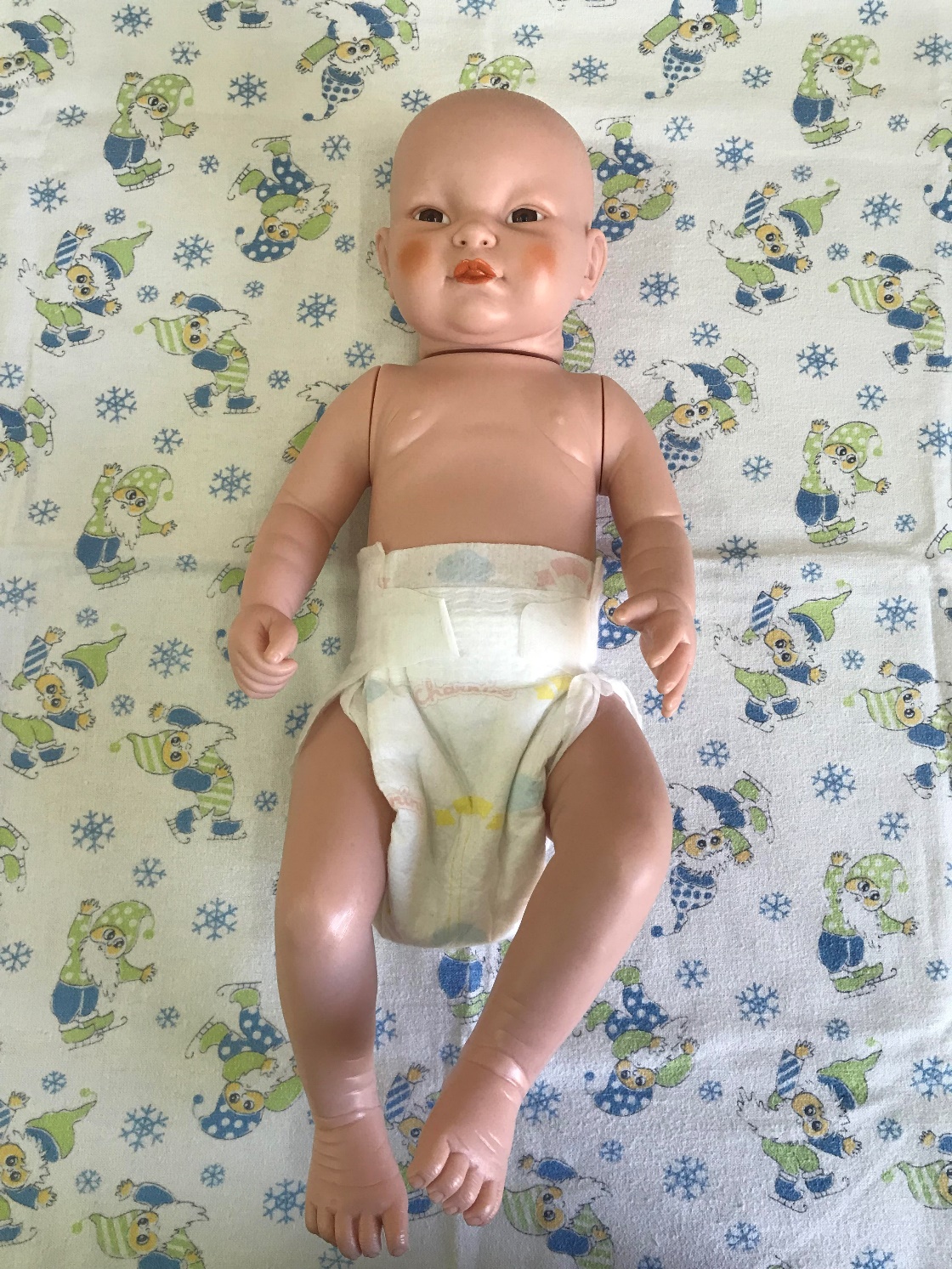 Тренажер представляет собой манекен новорожденного ребенка, с мужским половым органом, размер тела и пропорции которого аналогичны телосложению новорожденного. Анатомически тело выполнено из материала, который устойчив к низким и высоким температурам, а также не деформируется. Тренажер визуально и тактильно создает имитацию кожного покрова. Тренажер оснащен голосовыми сопровождениями, которые вводят в заблуждения и заставляют студентов, ординаторов и практикующих, немедленно принимать правильные манипуляции в критических ситуациях. Модель имеет набор ключей для навыков ухода за ребёнком при различных причинах беспокойства и ключи программ: • Голодание • Паника • Смена подгузника • Внимание • Отрыжка • Отравление лекарственными препаратами • Ключ сброса • Ключ демо-режима • Ключ (Программа А) • Ключ (Программа В) • Ключ (Программа С) 9. Электронное учебное пособие «Неонатология и педиатрия»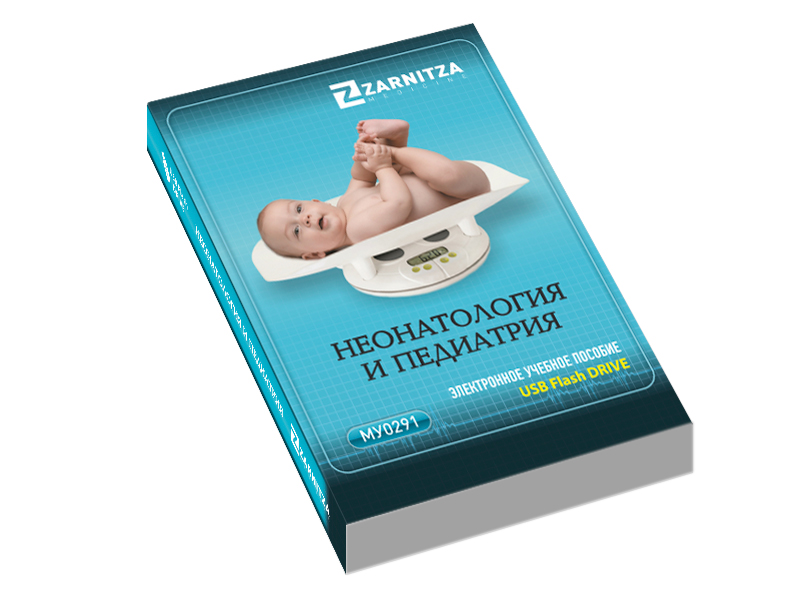 Программное обеспечение включает: - демонстрационный модуль анатомического строения человека с 3D-визуализацией;- лекционный модуль с цифровыми плакатами;- модуль «Электронная библиотека с комплектом информационных ресурсов по изучаемой теме».СОДЕРЖАНИЕЭЛЕКТРОННАЯ БИБЛИОТЕКААтлас редких болезней – 2016 Баранов А.А., Намазова-Баранова Л.С. (ред.)Баранов А.А. ред. Синдромная диагностика в педиатрии.Гастроэнтерология детского возраста в схемах и таблицах. Пайков В.Л., Хацкель С.Б. Эрман Л. В.Двигательные нарушения и лечебная физическая культура при детском церебральном параличе. Бортфельд С.А.Детская онкология. Национальное руководство. Алиев М. Д., Поляков В. Г.Детские болезни. Шабалов Н.П.Медицинские манипуляции и навыки в педиатрииНеонатология. Ткаченко А.К., Устинович А. А. (ред.)Педиатрия с детскими инфекциями 2011Педиатрия. Руководство. Болезни органов пищеварения. Болезни органов мочевыделительной системыПедиатрия. Руководство. Болезни плода и новорожденного, врожденные нарушения обмена веществПедиатрия. Руководство. Инфекционные болезниСестринское дело в педиатрии. В.Д.Тульчинская, Н.Г.Соколова, Н.М. Шеховцева.Угрожающие состояния в педиатрии. Э.К.ЦыбулькинУчастковый педиатр Медицина для вас – Феникс 2005 Рзянкина М.Ф._Молочный-В.ГПЛАКАТЫIgA-нефропатия и нефрит Шенлейн-ГенохаБолезнь КавасакиБолезнь ПомпеБронхиальная астмыВарианты дефектов межпредсердной перегородкиВаскулит геморрагическийГемолитическая анемияГидронефрозМукополисахаридоз IV типНарушение метаболизма гликогенаНастледственные углеводные дистрофииНеспецефический язвенный колитОбмен фосфора в организмеОткрытый артериальный протокПатогенез болезни УипплаРазвитие лицевого отдела черепаРазвитие черепа новорожденного (в сравнении с черепом взрослого)Серповидноклеточная анемияТетрада ФаллоТиреоидит ХашимотоТрахея и бронхи при муковисцидозеХронический рецидивирующий герпетический стоматитЭкземаЭмфизема легкихВИДЕОАлгоритм выбора смеси при искусственном вскармливании. Скворцова В.А.Аллергические поражения желудочно-кишечного тракта у детей. 19.02.2017 – Макарова С.Г.Анатомия легких, их корней и сегментовАнатомо-физиологические особенности пищеварительной системы у детей раннего возрастаВозрастные особенности органов пищеварительной системыЗаседание секции по неонатологии Московского общества детских врачей.Инфекции мочевыводящих путей у детей. Комарова О.В.Исследование ЖКТЛекция для неонатологов, врач неонатолог, детский неврологЛекции по доказательной медицине. Киев 2018Небулайзер- лечение астмы, ХОБЛ, бронхита, ринита. Видео инструкция, практические советы.Невролог в первый год жизниНедоношенный ребенокНеотложная помощь при гипертоническом кризе у детейОсобенности ультразвуковой диагностики ВПС у детей первых дней жизниОстрый тонзиллит- взгляд педиатраПсихомоторное развитие ребенка раннего возраста. Причины обращения к неврологуРациональная антибиотикотерапия в педиатрии. Куличенко Т.ВРефлексы новорожденных Хирургические проблемы в неонатологииЭнцефалопатияЛЕКЦИИ/ПРЕЗЕНТАЦИИАктуальные вопросы нефрологии детского возрастаАлгоритм выявления, ведения и лечения детей с ретинопатией недоношенныхАллергические заболевания у детейАртериальная гипертензия у подростковВегето-сосудистая дистония у детейДетская гастроэнтерологияНарушение ритма сердца и проводимости у детей3D-АНАТОМИЧЕСКИЙ АТЛАСЗав. лабораторией по отработке навыков			Ю.Ф.Мойсейчик№ п/пНаименование симуляционного оборудованияСтр.1.Манекен недоношенного новорожденного 2 2.Манекен младенца для отработки навыков кормления33.Манекен ребенка для отработки навыков сестринского ухода4 4.Модель верхней конечности ребенка для освоения техники внутривенных и внутримышечных инъекций5 5.Тренажер для отработки навыков пункций вен ребенка для внутривенных инъекций и инфузий (рука от плеча до кисти)66.Манекен для отработки навыков инъекций и пункций вен младенца77.Тренажеры для отработки навыков пункций вен головы новорожденного для внутривенных инъекций и инфузий88.Манекен новорожденного для отработки навыков ухода99.Электронное учебное пособие «Неонатология и педиатрия»10